NAME AS IT APPEARS ON STUDENT ID: NAME ON NAME TAG: ANTICIPATED GRADUATION: CELL PHONE: PSU E-MAIL:  BIRTHDAY: T-SHIRT SIZE: MAJOR: PSU ID#: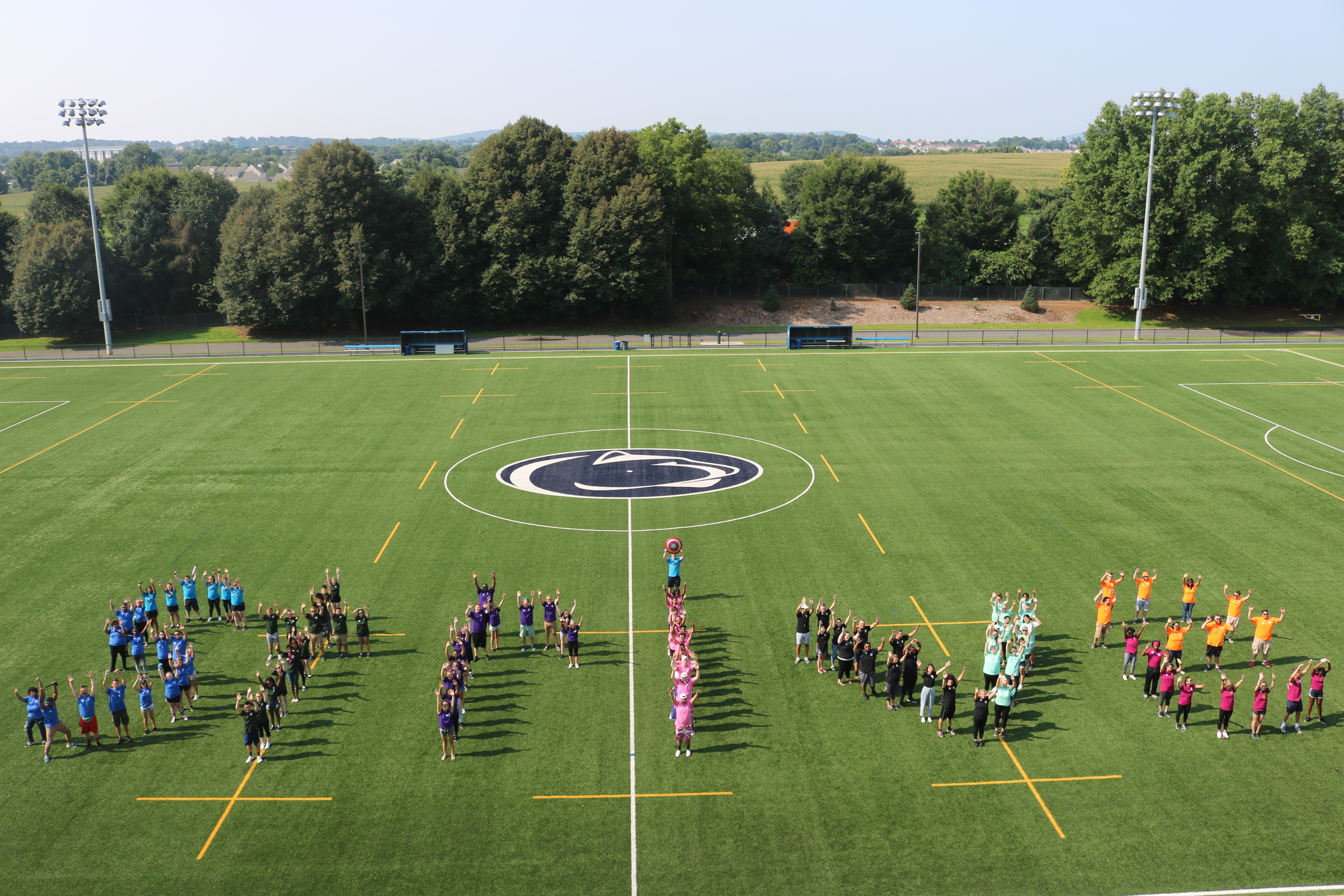 FALL 2019 SEMESTER, I PLAN TO LIVE:___On campus ___Off campus at home       ___Off campus not at homeIf you are planning to live off campus, how long will your commute be? Include ALL Social Media Names/Handles 
(Include: Facebook, Twitter, Instagram, Snapchat):SELECT WHICH TYPES OF OL YOU ARE INTERESTED IN: 
See attached expectations for more information____Serving as a regular OL 				____Serving as a First Year Group Leader (FYGL)        Serving as a Mover and Shaker 			____Serving as an Operations OL (OPPs) IN THE SPACE PROVIDED, OR ON A SEPARATE SHEET, PLEASE ANSWER THE FOLLOWING:What excites you about becoming an Orientation Leader? ________________________________________________________________________________________________________________________________________________________________________________________________________________________________________________________________________________________List your current involvement with clubs, sports, community service, and other leadership roles at Penn State or outside of Penn State. Please include any major responsibilities and positions held. ________________________________________________________________________________________________________________________________________________________________________________________________________________________________________________________________________________________What leadership qualities do you possess? What leadership qualities could you improve upon?________________________________________________________________________________________________________________________________________________________________________________________________________________________________________________________________________________________Looking back at your experience during Orientation/Welcome Weekend: 1- what activities did you enjoy? 2- What activities would you like to see added to the program to increase new student involvement? If you did not attend Orientation/Welcome Weekend: What would you suggest be done to increase participation?________________________________________________________________________________________________________________________________________________________________________________________________________________________________________________________________________________________What advice would you give to new students about successfully adjusting to college life:________________________________________________________________________________________________________________________________________________________________________________________________________________________________________________________________________________________